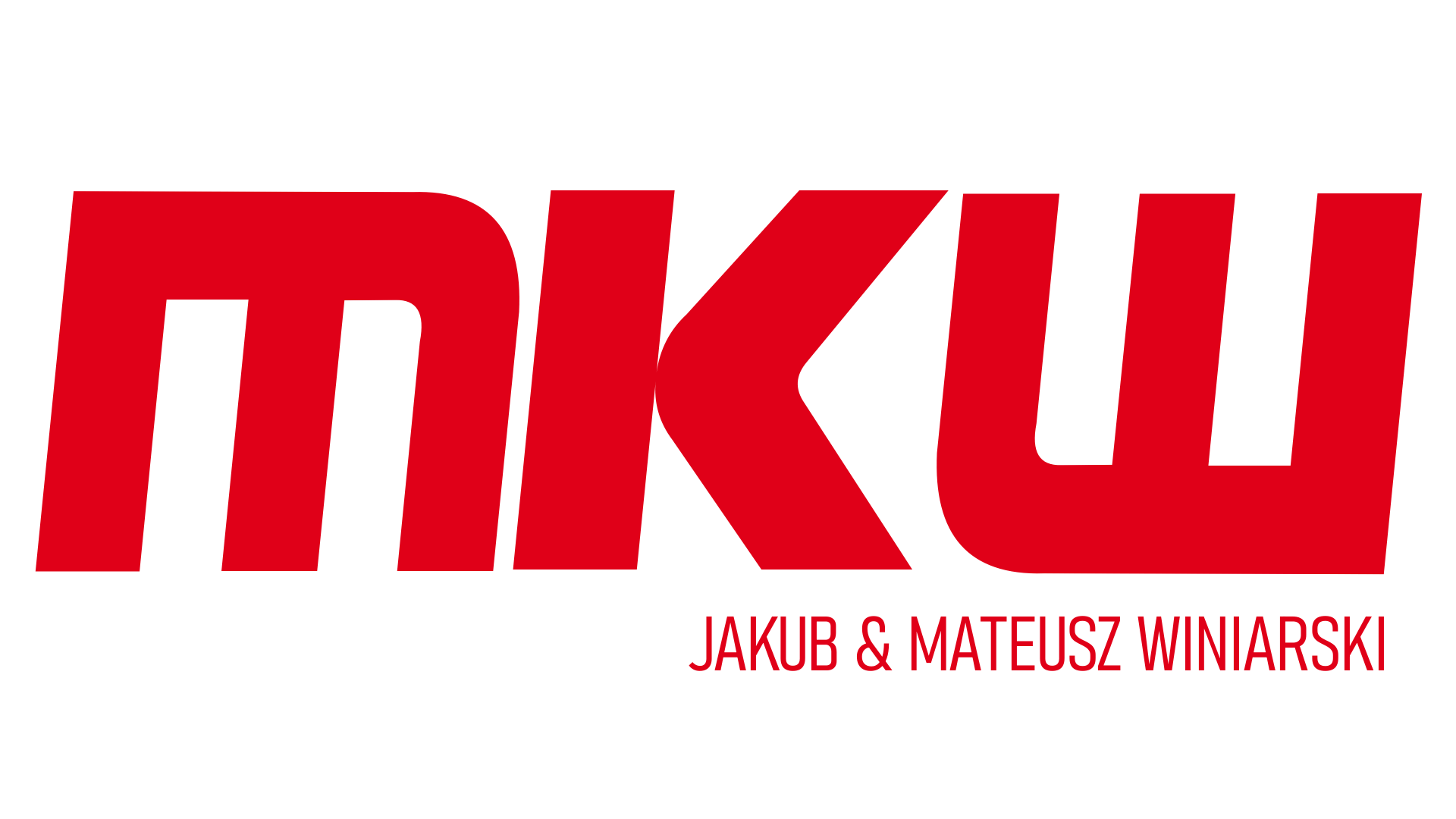 Ul. Kołobrzeska 17				USŁUGI CIĘCIA I OKLEJANIA78-100 Kołobrzeg/Budzistowo			Firmabiuro@akcesoriamkw.pl			Nr telefonutel. 536 901 397, 600 535 441			Data zamówieniaPłyta(kolor)					Termin realizacjiObrzeże					ZaliczkaUwagi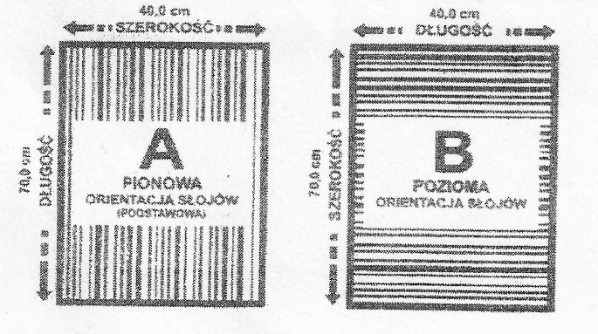 W formularzu należy wpisać pożądany wymiar w mmDługość oznacza wymiar wzdłuż usłojenia płyty, szerokość w poprzek.ABS – tutaj podajemy, czy dany wymiar ma być oklejony- 1 oznacza jednokrotne oklejenie tego wymiaru- 2 oznacza dwukrotne oklejenie tego wymiaru- pusta rubryka, krawędź bez oklejania       4.    Ilość – ile sztuk z danego wymiaru ma być wycięte.       5.    Firma nie ponosi odpowiedzialności za błędnie wypełniony formularz.Podpis zleceniodawcyLp.DługośćABSSzerokośćABSIlość161718192021222324252627282930Lp.DługośćABSSzerokośćABSIlość123456789101112131415